07.07.2023                                                                                                       №  277             с. Туринская СлободаО помещениях, безвозмездно предоставляемых по заявкам зарегистрированных кандидатов для встреч с избирателями при проведении дополнительных выборов депутата Законодательного Собрания Свердловской области по Ирбитскому одномандатному избирательному округу №13, назначенных на 10 сентября 2023 годаНа основании статьи 53 Федерального закона «Об основных гарантиях избирательных прав и права на участие в референдуме граждан Российской Федерации», статьи 68 Избирательного кодекса Свердловской области, ПОСТАНОВЛЯЕТ: 1. Определить помещения, находящиеся в муниципальной собственности, безвозмездно предоставляемые собственниками, владельцами этих помещений на время, устанавливаемое Слободо-Туринской районной территориальной избирательной комиссией, по заявкам зарегистрированных кандидатов, для проведения публичных мероприятий в форме собраний при проведении дополнительных выборов депутата Законодательного Собрания Свердловской области по Ирбитскому одномандатному избирательному округу №13, назначенных на 10 сентября 2023 год  . 2. Утвердить:- Перечень помещений, безвозмездно предоставляемых по заявкам зарегистрированным кандидатам для встреч с избирателями при проведении дополнительных выборов депутата Законодательного Собрания Свердловской области по Ирбитскому одномандатному избирательному округу №13, назначенных на 10 сентября 2023 года (Приложение № 1);- форму заявления о выделении помещения для проведения агитационных публичных мероприятий в форме собраний (Приложение № 2);- форму  уведомления в  Слободо-Туринскую районную территориальную избирательную комиссию (Приложение № 3).3. Уполномоченным лицам в течение трех дней со дня подачи рассматривать заявки на выделение помещений для проведения встреч с избирателями и обеспечить равные возможности для зарегистрированных кандидатов,  при проведении агитационных публичных мероприятий в форме собраний.4. Обязать собственников, владельцев помещений не позднее дня, следующего за днем предоставления помещения, уведомить в письменной форме Слободо-Туринскую районную территориальную избирательную комиссию о факте предоставления помещения, об условиях, на которых оно было предоставлено, а также о том, когда это помещение может быть предоставлено в течение агитационного периода другим зарегистрированным кандидатам . 5. Направить настоящее постановление в Слободо-Туринскую районную территориальную избирательную комиссию, главам Ницинского, Сладковского, Слободо-Туринского и Усть-Ницинского сельских поселений. 6. Опубликовать настоящее постановление в общественно-политической газете Слободо-Туринского муниципального района  «Коммунар» и на официальном сайте Администрации Слободо-Туринского муниципального района в информационно-телекоммуникационной сети «Интернет» http://slturmr.ru/.7. Контроль за исполнением настоящего постановления возложить на заместителя Главы Администрации по социальным вопросам Слободо-Туринского муниципального района Ботина Н.Н. Глава Слободо-Туринского муниципального района                               В.А. БедулевПриложение № 1УТВЕРЖДЕНпостановлением Администрации Слободо-Туринского муниципального районаот 07.07.2023 № 277Перечень помещений, безвозмездно предоставляемых по заявкам зарегистрированным кандидатам для встреч с избирателями при проведении дополнительных выборов депутата Законодательного Собрания Свердловской области по Ирбитскому одномандатному избирательному округу №13, назначенных на 10 сентября 2023 годаПриложение № 2УТВЕРЖДЕНАпостановлением Администрации Слободо-Туринского муниципального районаот 07.07.2023 № 277ФОРМАЗаявление о предоставлении помещениядля проведения агитационного публичного мероприятия (собрания)В соответствии с пунктами 1, 3 статьи 53 Федерального закона «Об основных гарантиях избирательных прав и права на участие в референдуме граждан Российской Федерации», пунктами 1, 3 статьи 68 Избирательного кодекса Свердловской области прошу предоставить помещение ______________________________________________________ по адресу:                                             (наименование учреждения) __________________________________________________________________                                                    (место проведения собрания) для проведения агитационного публичного мероприятия в форме собрания, которое планируется «____» ______________ 2023 года в ____ час. ____ мин., продолжительностью _______________________________________________. (продолжительность собрания в соответствии со временем, установленным Слободо-Туринской районной территориальной избирательной комиссией) Примерное число участников: __________ чел. Ответственный за проведение мероприятия: _______________________                                                                                                                       (фамилия, имя, отчество и ______________________________________________________________________________                                                    статус ответственного лица) Контактные телефоны: _________________________________________. Дата подачи заявки: «____»_______________ 2023 года. Кандидат                      _____________ __________________                                                 (подпись)                 (расшифровка подписи) «____»____________2023 года Приложение № 3УТВЕРЖДЕНАпостановлением Администрации Слободо-Туринского муниципального районаот 07.07.2023 № 277ФОРМА                                                  В Слободо-Туринскую районнуютерриториальную избирательную комиссиюУВЕДОМЛЕНИЕот «____» ___________2023 годаВ соответствии с пунктами 3 и 4 статьи 68 Избирательного кодекса Свердловской области ____________________________________________                                                                                                 (полное наименование организации, учреждения) сообщает о факте предоставления на безвозмездной основе «___» ___________________ 2023 года помещения, расположенного по адресу: ________________________________________________________________, для проведения агитационного публичного мероприятия в форме собрания кандидату, _________________________________________________________                                                                                         (Ф.И.О. кандидата) на дополнительных выборах депутата Законодательного Собрания Свердловской области по Ирбитскому одномандатному избирательному округу №13, назначенных на 10 сентября 2023 года. Количество избирателей  принявших участие в мероприятии:  ____________.Указанное помещение может быть предоставлено другим кандидатам на тех же условиях: с «___» ______ 2023 года по «___» ________ 2023 года с ___ час. до ___ час. ИЛИ «___» ______ 2023 года с ___ час. до ___ час. «___» ______ 2023 года с ___ час. до ___ час. Руководитель организации, учреждения         ____________________________                                                                         (полное наименование организации, учреждения)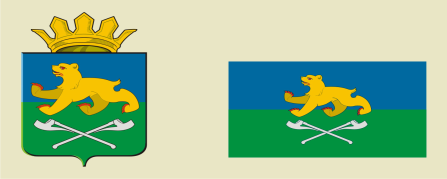 АДМИНИСТРАЦИЯ  СЛОБОДО-ТУРИНСКОГОМУНИЦИПАЛЬНОГО РАЙОНАП О С Т А Н О В Л Е Н И Е№ п/пМесто нахождения, адресМесто нахождения, адресМесто нахождения, адресНаименование объекта для проведения публичных мероприятий в форме собраний (встреч)Уполномоченный орган за рассмотрение заявок1.с. Туринская Слобода,ул. Ленина, 1с. Туринская Слобода,ул. Ленина, 1с. Туринская Слобода,ул. Ленина, 1Актовый зал администрации Слободо-Туринского муниципального районаАдминистрация Слободо-Туринского муниципального района2.д. Решетникова,ул. Школьная, 11д. Решетникова,ул. Школьная, 11д. Решетникова,ул. Школьная, 11Решетниковский Дом культурыАдминистрацияСлободо-Туринского сельского поселения3.д. Сагай, пер. Озерный, 11д. Сагай, пер. Озерный, 11д. Сагай, пер. Озерный, 11Сагайский сельский клубАдминистрацияСлободо-Туринского сельского поселения4.с. Тимофево,ул. Ленина,1с. Тимофево,ул. Ленина,1с. Тимофево,ул. Ленина,1Тимофеевский Дом культурыАдминистрацияСлободо-Туринского сельского поселения5.д. Красный Яр, д.33д. Красный Яр, д.33д. Красный Яр, д.33Красноярский Дом культурыАдминистрация Слободо-Туринского сельского поселения6.с. Храмцово,ул. Кирова, 27ас. Храмцово,ул. Кирова, 27ас. Храмцово,ул. Кирова, 27аХрамцовский Дом культурыАдминистрацияСлободо-Туринского сельского поселения7.д. Фалинад. Фалинад. ФалинаФалинский сельский клубАдминистрацияСлободо-Туринского сельского поселения8.8.8.с. Ницинское,ул. Озерная, 27Ницинский Дом культурыАдминистрация Ницинского сельского поселения9.9.9.п. Звезда,ул. Советская, 2бЗвездинский Дом культурыАдминистрация Ницинского сельского поселения10.10.10.д. Юртыул. Свободы, 1 аЮртовский Дом культурыАдминистрация Ницинского сельского поселения11.11.11.с. Бобровское,ул. Бобровская, 1Бобровский Дом культурыАдминистрация Ницинского сельского поселения12.12.с. Пушкарево 1-е,ул. 45 летПобеды, 54с. Пушкарево 1-е,ул. 45 летПобеды, 54Пушкаревский Дом культурыАдминистрация Сладковского сельского поселения13.13.с. Куминовское,ул. Советская,12с. Куминовское,ул. Советская,12Куминовский Дом культурыАдминистрация Сладковского сельского поселения14.14.д. Барбашина,ул. Гагарина, 5д. Барбашина,ул. Гагарина, 5Барбашинский Дом культурыАдминистрация Сладковского сельского поселения15.15.с. Сладковскоеул. Юбилейная, 20ас. Сладковскоеул. Юбилейная, 20аСладковский Дом культуры,Администрация Сладковского сельского поселения16.16.д. Макуй,пр. Центральный,1д. Макуй,пр. Центральный,1Макуевский Дом культурыАдминистрация Сладковского сельского поселения17.17.д. Андронова,ул. Центральная, 39д. Андронова,ул. Центральная, 39Андроновский Дом культурыАдминистрация Сладковского сельского поселения18.с. Липчинское,ул. Ленина,17с. Липчинское,ул. Ленина,17с. Липчинское,ул. Ленина,17Липчинский Дом культурыАдминистрацияУсть-Ницинского сельского поселения19.с. Усть-Ницинское,ул. Шанаурина, 23с. Усть-Ницинское,ул. Шанаурина, 23с. Усть-Ницинское,ул. Шанаурина, 23Усть-Ницинский Дом культурыАдминистрация Усть-Ницинского сельского поселения20.д. Жирякова, 51д. Жирякова, 51д. Жирякова, 51Жиряковский Дом культурыАдминистрацияУсть-Ницинского сельского поселения21.д. Зуевад. Зуевад. ЗуеваЗуевский сельский клубАдминистрацияУсть-Ницинского сельского поселения22.д. Ивановкад. Ивановкад. ИвановкаИвановский сельский клубАдминистрацияУсть-Ницинского сельского поселения23.п. Рассветп. Рассветп. РассветРассветовский сельский клубАдминистрацияУсть-Ницинского сельского поселения24.д. Ермакова, 39д. Ермакова, 39д. Ермакова, 39Ермаковский Дом культурыАдминистрацияУсть-Ницинского сельского поселения25.д. Голякова, 35д. Голякова, 35д. Голякова, 35Голяковский Дом культурыАдминистрацияУсть-Ницинского сельского поселения26.с. Краснослободское,ул. Ленина, 25с. Краснослободское,ул. Ленина, 25с. Краснослободское,ул. Ленина, 25Краснослободский Дом культурыАдминистрацияУсть-Ницинского сельского поселения